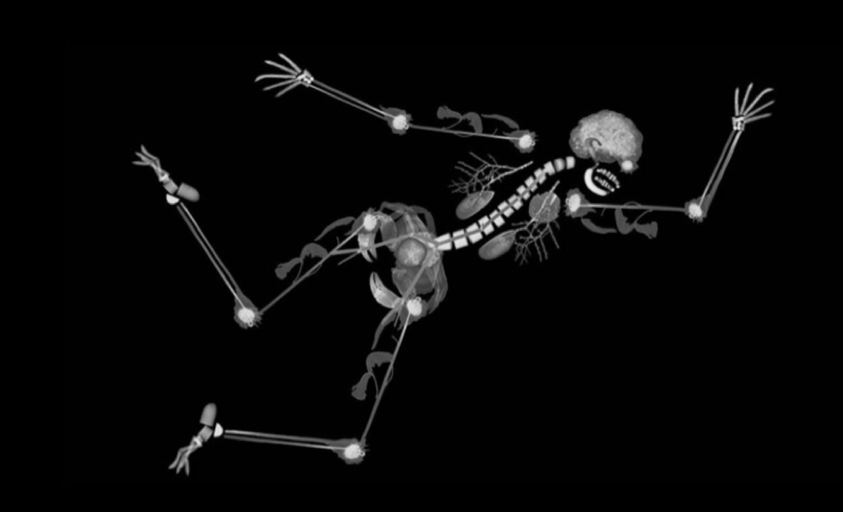 Norwich Interventional RadiologyImage Guided Intervention-for beginnersThis one-day course is aimed at ST1-3 trainees in radiologyOur course is run by a group of experienced interventional radiologists and involves observing a live case, attending practical sessions and short talks. This is also a great opportunity for trainees to ask questions on how to get into IR. What we cover?Observing a live/ recorded caseCase based simulator experience in endovascular proceduresHands on US guided procedures using phantomsDiscussion of tools and kit used in image guided procedures.Short talk and discussion on how to get into IRSave the date!!!15th of March 2021The course is limited to 12 spaces to ensure adequate hands-on experienceVenueEast of England Imaging Academy Time: 08:30-17:00Cost£100 (£40, reimbursed on attendance, for EOE trainees) Course organisersDr Kelvin TanDr Tariq AliFacultyTBC